	                    			enquiries@bestremovals.co.nz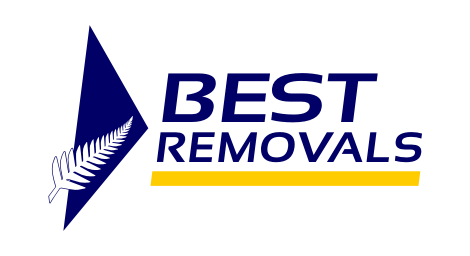 				                           Fax:03 477 6949INVENTORYMR/MRS/MISS/MS                                                         PICKUP ADDRESS                                                         DELIVERY ADDRESS                                                                                                 CONTACT PHONE NO                                                   CONTACT PHONE NO                                                              PACK/TRANSPORT/UNPACK/STORE                              STORAGE LOCATION                                                                SPECIAL PACKING REQUIREMENTS                                                                                                                             Note 1 box is equivalent to a banana box.LOUNGENOM3DINING ROOMNOM3GARAGENOM3BEDROOM 1NOM3TVTABLEMOTOR MOWERQUEEN / KING BEDTV CABINETCHAIRSHAND MOWERSINGLE BEDVIDEO/DVD PLAYERWALLUNIT/SIDEBOARDRIDE ON MOWERMATTRESS ONLYSTEREOTEA TROLLEYHOSE & REELWATERBEDENTERTAINMENT UNITCHINA CABINETGARDEN TOOLSLINENELECTRIC ORGANHEATERWHEEL BARROWBEDSIDE CABINETHEATERCHINA PER BOXWORK BENCHCHEST OF DRAWERSCHINA CABINETGLASSWARE PER BOXLADDERDRESSERCOFFEE TABLEORNAMENTS PER BOXTOOLS PER BOXTALLBOYNEST OF TABLESLAMPSELECTRICAL TOOLSWARDROBE/MANROBELAMPSPICTURES/MIRRORSROTARY HOECHAIR/STOOLBOOKCASE LARGECARPETS/RUGSBICYCLESPICTURES/MIRRORSBOOKCASE SMALLWRITING DESKTRICYCLESLAMPSBOX OF BOOKSDRAPES/BLINDSGOLF CLUBSTVLOUNGE CHAIRSILVERWARE PER BOXFISHING GEARGLORY BOX3 SEATERCUTLERY PER BOXCAMPING GEARBOOKCASE LARGE2 SEATERBOOKCASE LARGESPORTS GEARBOOKCASE SMALLPICTURES/MIRRORSBOOKCASE SMALLBOX OF BOOKSORNAMENTS PER BOXBOX OF BOOKSSTUDYCLOTHING PER BOXCARPET/RUGSTVDESKDRAPES/BLINDSCHAIRPIANOCOMPUTERPIANO STOOLPRINTERWALL UNITFILING CABINETBEAN BAG/OTTOMANBOOKCASE LARGEBOXES OF MISC.BOOKCASE SMALLBOX OF BOOKSHALLLAUNDRYOUTDOORSBEDROOM 2TABLEWASHING MACHINEGARDEN TABLEQUEEN / KING BEDCOAT RACKDRYERGARDEN CHAIRSSINGLE BEDBOOKCASESEWING MACHINEUMBRELLAMATTRESS ONLYBOX OF BOOKSVACUUM CLEANERBBQBEDSIDE CABINETPICTURES/MIRRORSBROOMS/MOPSSTATUESCHEST OF DRAWERSCARPETS/RUGSIRONING BOARDRUBBISH BINDRESSERLINEN PER BOXWASHING BASKETSPA POOLTALLBOYBOXES MISC.LAUNDRY TROLLEYTRAMPOLINEDESKBUCKETSDOG KENNELCHAIR/STOOLKITCHENBOXESPLAY HOUSEBOOKCASE LARGEREFIGERATORBASKETBALL HOOPBOOKCASE SMALLELECTRICAL APPLIANCESSUNDRIESSWING/SLIDE SETBOX OF BOOKSMICROWAVETELESCOPECOMPOST BINCLOTHING PER BOXFREEZERFIREARMS/SAFEPOT PLANTSTOYS PER BOXHEATERPOOL TABLE WOOD/SLATPLASTIC SANDPITCOCKERY PER BOXSUITCASESBEDROOM 3GLASSWARE PER BOXCLOCKSBEDROOM 4QUEEN / KING BEDPANTRY ITEMS PER BOXPOTPLANTSSINGLE BEDSINGLE BEDTABLEKNITTING MACHINEMATTRESS ONLYMATTRESS ONLYCHAIRSCOTTRUNDLER BEDTRUNDLER BEDHEATERHIGHCHAIRBUNKSBUNKSSTEP STOOLBASSINETTEBEDSIDE CABINETBEDSIDE CABINETBAR STOOLSPRAM/PUSHCHAIRCHEST OF DRAWERSCHEST OF DRAWERSKITCHEN TIDYTREADMILLDRESSERDRESSERCUTLERY PER BOXCROSSTRAINERTALLBOYTALLBOYDISHWASHEREXERCYCLECLOTHING PER BOXWARDROBE/MANROBEBOXESBOXESTOYS PER BOXDESKBOXESCHAIR/STOOLCLOTHING PER BOXTOYS PER BOXBOXES